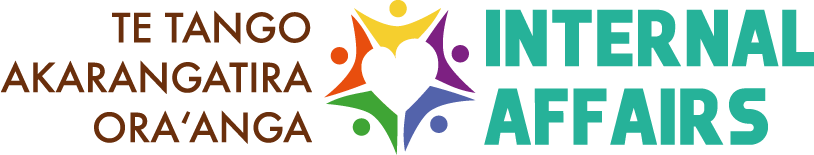 Cook Islands Social Impact FundRequest for Proposals – Project FundingThe Social Impact Fund (SIF) is a contestable fund to assist delivery of priority social services by Civil Society Organisations and is administered by the Ministry of Internal Affairs. Registered Civil Society Organisations are now invited to ender for Project Funding in the following priority areas:Gender Equality;Children and Youth;Elderly;Disability;Domestic Violence; andHealth.For further information and tender forms please visit the Ministry of Internal Affairs website: www.intaff.gov.ck or contact Angeline Tuara, angeline.tuara@cookislands.gov.ck on telephone: +682 29378 ext: 717 or Helina Glassie, helina.glassie@cookislands.gov.ck on telephone: +682 29370 ext: 702.Applications open from Tuesday 12th March 2019 and close 3:00pm on Monday 25th March 2019.